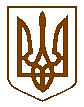 УКРАЇНАБілокриницька   сільська   радаРівненського   району    Рівненської    областіВ И К О Н А В Ч И Й       К О М І Т Е Т  РІШЕННЯвід  20  квітня  2017 року                                                                                   № 59                                                                          Про затвердження плану заходів з виконання рекомендацій, викладених у заключнихзауваженнях, наданих Комітетом ООН з прав осіб з інвалідністю, до  першої доповіді Українипро виконання Конвенції ООН про права осіб з інвалідністю на період до 2020 року на території Білокриницької сільської радиВідповідно до постанови Кабінету Міністрів України від 01 серпня                 2012 року № 706 «Про затвердження Державної цільової програми «Національний план дій з реалізації Конвенції про права інвалідів» на період до 2020 року», розпорядження Кабінету Міністрів України від 28 грудня 2016 року № 1073-р «Про затвердження плану заходів з виконання рекомендацій, викладених у заключних зауваженнях, наданих Комітетом ООН з прав осіб з інвалідністю, до першої доповіді України про виконання Конвенції ООН про права осіб з інвалідністю на період до 2020 року», на виконання розпорядження голови районної державної адміністрації від 23 березня 2017 року № 121 «Про затвердження районного плану заходів з виконання рекомендацій, викладених у заключних зауваженнях, наданих Комітетом ООН з прав осіб з інвалідністю, до першої доповіді України про виконання Конвенції ООН про права осіб з інвалідністю на період до  2020 року» та з метою забезпечення додержання та реалізації прав і свобод осіб з інвалідністю, керуючись ст. 27, ст. 34  Закону України «Про місцеве самоврядування в Україні», виконавчий комітет Білокриницької сільської радиВИРІШИВ:Затвердити  план заходів з виконання рекомендацій, викладених у заключних зауваженнях, наданих Комітетом ООН з прав осіб з інвалідністю, до першої доповіді України про виконання Конвенції ООН про права осіб з інвалідністю на період до 2020 року на території Білокриницької сільської ради згідно з додатком.Спеціалістам сільської ради, керівникам підприємств, установ та організацій, що функціонують на території ради незалежно від форми власності забезпечити виконання плану заходів відповідно до компетенції, визначених функцій і повноважень.Контроль за виконання даного рішення покласти на члена виконавчого комітету І.Остапчук та  т.в.о. секретаря виконкому, О. Казмірчук.Сільський голова                                                                                      Т. Гончарук                                                                                                                                              Додаток  до рішення                                                                                                                          № 59 від 20.04.2017 р.                                                                                                                    ПЛАН ЗАХОДІВз виконання рекомендацій, викладених у заключних зауваженнях, наданих Комітетом ООН з прав  осіб з інвалідністю, до  першої доповіді України про виконання Конвенції ООН про права осіб з інвалідністю на період до 2020 року натериторії Білокриницької сільської радиТ.в.о. секретаря  виконкому                                                                 О. Казмірчук№ п/пНайменування заходуСтрок виконанняВідповідальні за виконання1.Забезпечити вивчення ситуації щодо надання особам з інвалідністю доступу до служб протидії домашньому насильству.Протягом 2017 року.Т. КлименкоА Плетьонка2.Організувати та провести перевірки захисних споруд цивільного захисту та інших об’єктів, придатних для укриття населення в надзвичайних ситуаціях, з метою виявлення об’єктів з ускладненим доступом до них осіб з інвалідністю.Протягом 2017 рокуО. НестерчукВ. ЦелюкЛ. ГульВ. ВельгунС. Павлюк3.Забезпечити інформування населення про підземні місця укриття в населених пунктах, про пункти, обладнані для перебування в них осіб з інвалідністю.Протягом 2017 рокуО. НестерчукВ. ЦелюкЛ. ГульВ. ВельгунО. Казмірчук4.Сприяти наданню насамперед особам з інвалідністю гуманітарної допомоги, в тому числі допомоги міжнародних донорівПостійноІ. ОстапчукО. Казмірчук